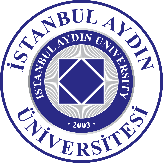 YANDAL BAŞVURUSU İŞ AKIŞ ŞEMASIYANDAL BAŞVURUSU İŞ AKIŞ ŞEMASIİş Akış Süreciİş Akış SüreciSorumluÖğrenciDekanlık/MüdürlükDekanlık/MüdürlükDekanlık/MüdürlükÖğrenciÖğrenci İşleri Daire BaşkanlığıÖğrenciAkademik DanışmanÖğrenciMali İşler Daire Başkanlığı